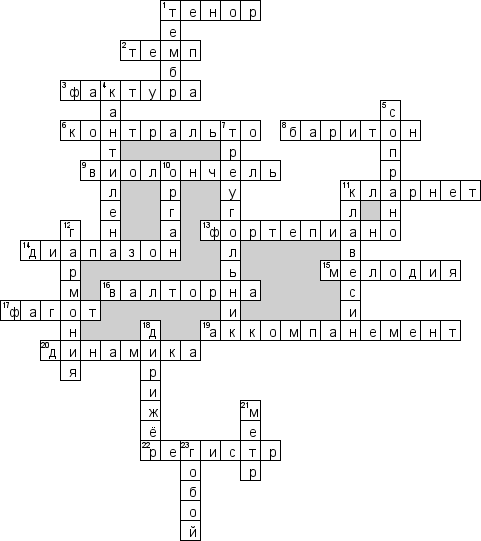 По вертикали:Способы извлечения звукаОкраска звучания мелодииОдноголосно выраженная музыкальная мысльСкорость движения музыкиБлагозвучие, слаженность звучанияПо горизонтали:Объединение звуков по высоте и окраскеЧередование звуков разной длительностиСила звучания музыкиСредства музыкальной выразительностиРитм – чередование звуков разной длительности. (острый, танцевальный, маршевый)Темп – скорость звучания музыкального произведения (медленный, спокойный, торопливый, ускоряющийся).Мелодия – одноголосная музыкальная мысль (спокойная, лиричная, гибкая, светлая, песенная, танцевальная, плясовая, строгая, острая).Регистр – объединение звуков по высоте и окраске (низкий, средний, высокий).Лад – благозвучие, слаженность звучания (мажорный, минорный).Штрихи – способ извлечения звука (плавные, отрывистые, острые).Динамика – сила звучания музыки (Тихо- р, громко – f, усиливая звук - <, затихая - >).Тембр – индивидуальная окраска звука, присущая музыкальным инструментам и человеческому голосу (бархатистый, нежный, писклявый). Средства музыкальной выразительностиРитм – чередование звуков разной длительности. (острый, танцевальный, маршевый)Темп – скорость звучания музыкального произведения (медленный, спокойный, торопливый, ускоряющийся).Мелодия – одноголосная музыкальная мысль (спокойная, лиричная, гибкая, светлая, песенная, танцевальная, плясовая, строгая, острая).Регистр – объединение звуков по высоте и окраске (низкий, средний, высокий).Лад – благозвучие, слаженность звучания (мажорный, минорный).Штрихи – способ извлечения звука (плавные, отрывистые, острые).Динамика – сила звучания музыки (Тихо- р, громко –f, усиливая звук - <, затихая - >).Тембр – индивидуальная окраска звука, присущая музыкальным инструментам и человеческому голосу (бархатистый, нежный, писклявый). Средства музыкальной выразительностиРитм – чередование звуков разной длительности. (острый, танцевальный, маршевый)Темп – скорость звучания музыкального произведения (медленный, спокойный, торопливый, ускоряющийся).Мелодия – одноголосная музыкальная мысль (спокойная, лиричная, гибкая, светлая, песенная, танцевальная, плясовая, строгая, острая).Регистр – объединение звуков по высоте и окраске (низкий, средний, высокий).Лад – благозвучие, слаженность звучания (мажорный, минорный).Штрихи – способ извлечения звука (плавные, отрывистые, острые).Динамика – сила звучания музыки (Тихо- р, громко – f, усиливая звук - <, затихая - >).Тембр – индивидуальная окраска звука, присущая музыкальным инструментам и человеческому голосу (бархатистый, нежный, писклявый). 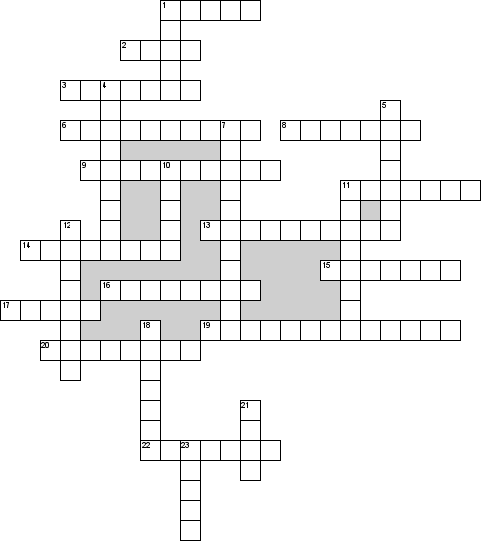 По горизонтали1. Высокий мужской голос2. Скорость исполнения музыкального произведения3. Музыкальная ткань6. Низкий женский голос8. Средний мужской голос9. Струнно-смычковый инструмент с низким певучим тембром11. В произведении петя и волк этот инструмент изображал кошку13. Клавишно-ударный инструмент14. Расстояние между самым низким и самым высоким звуком15. Музыкальная мысль, выраженная одноголосно16. В произведении петя и волк этот инструмент изображал волка17. Самый низкий инструмент группы деревянных духовых инструментов19. Сопровождение к мелодии20. Громкость звучания22. Объединение звуков в группы по высоте и окраскеПо вертикали1. Окраска звука4. Напевная мелодия5. Высокий женский голос7. Этот ударный инструмент напоминает геометрическую фигуру10. Клавишно-духовой инструмент11. Клавишный струнно-щипковый инструмент12. Аккорды и их последовательность18. Руководитель оркестра21. Равномерное чередование сильных и слабых долей1  Ш  Т2 Р  Е  Г  И  С3  Т  Р  И  Е  Х5   М  М  И  Е  Б  Л4  Р  И7  Т  М  О  Е8  Л6   Д  И  Н  А  М  И  К  А  И  П  Д  Я1  2 3 5  4  7 8  6   